Dear First Grade Parents,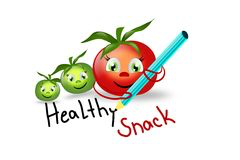 Room 101 and 102 has a mid-morning snack. This snack is intended to give the students energy, not to fill them up. Snacks should be healthy! Since the children will be working while they eat, snacks should be small (one item) and be contained/low-maintenance. Please pack your child’s snack in his or her lunch bag.Please pack a snack every day for your child beginning Friday August 28th.Examples of appropriate snacks are listed below.Apple slices                                                        BananaGrapes                                                                RaisinsCraisins                                                              Carrot sticksCelery sticks                                                      Snap peasBell Pepper strips                                               100% fruit chewsCherry or Grape Tomatoes                                 PretzelsDried fruit Goldfish Crackers                            PopcornGraham Crackers                                               Granola Bars (Peanut and Tree Nut Free!)String cheese or other individually wrapped cheeseFood labels/ingredients change over time. PLEASE BE SURE THAT YOU READ LABELS BEFORE PURCHASING ITEMS. Products need to be nut-free. Be sure to avoid labels that read, “May contain traces of peanuts or tree nuts.” as these are NOT permitted. * Please detach and return. Thank you, Mrs. Spencer and Mrs. Berry *- - - - - - - - - - - - - - - - - - - - - - - - - - - - - - - - - - - - - - - - - - - - - - - - - - I have received and read the information regarding First Grade Mid-Morning Snack and understand this new policy.____________________________________     _______________Parent Signature                                                       Date